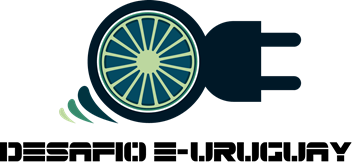 ACEPTACIÓN DE RESPONSABILIDAD DE MAYOR DE EDADQuien suscribe este documento,…………………………………………………………………………………, CI………………………………………………, domiciliado en ………………………………………………………….nacido el …………………………………………………………………, declara conocer y aceptar los términos y condiciones del reglamento deportivo del campeonato DESAFIO E-URUGUAY.Asimismo, manifiesto asumir las responsabilidades civiles/ y otras, que ello pudiere implicar como participante de la actividad deportiva que he decidido realizar. Asumiendo los riesgos que la misma implica y declaro encontrarme apto físicamente para participar.En la ciudad …………………………………………………………………………,  a los días ……….. del mes de ……………………………………. de 2019.Firma del participante: ……………………………………………………………………………………….